F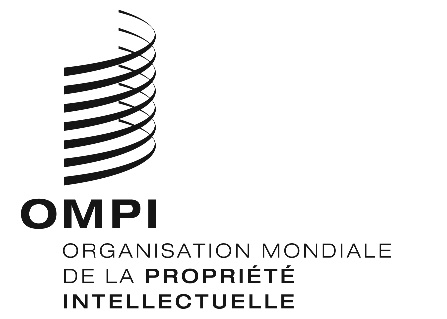 A/59/12ORIGINAL : anglaisDATE : 24 septembre 2019Assemblées des États membres de l’OMPICinquante-neuvième série de réunions
Genève, 30 septembre – 9 octobre 2019Proposition du groupe des pays d’Asie et du Pacifique relative à la composition du Comité de coordination de l’OMPIprésentée par le groupe des pays d’Asie et du PacifiqueDans une communication reçue par le Secrétariat le 19 septembre 2019, la délégation de Singapour, au nom du groupe des pays d’Asie et du Pacifique, a soumis la proposition ci-jointe au titre du point 9 de l’ordre du jour, intitulé “Composition du Comité de coordination de l’OMPI et des comités exécutifs des unions de Paris et de Berne”.[L’annexe suit]Communication du groupe des pays d’Asie et du PacifiqueComposition du Comité de coordinationLe groupe des pays d’Asie et du Pacifique note que selon les articles 8.1)a) et 11.9)a) de la Convention instituant l’OMPI, le Comité de coordination comprend les catégories suivantes de membres :les États élus membres ordinaires du Comité exécutif de l’Union de Paris et du Comité exécutif de l’Union de Berne;la Suisse, en tant qu’État sur le territoire duquel l’organisation a son siège, en qualité de membre ex officio;  etun quart des États parties à la Convention instituant l’OMPI qui ne sont membres d’aucune des unions administrées par l’OMPI, et qui sont désignés par la Conférence de l’OMPI et siègent en qualité de membres ad hoc du Comité de coordination de l’OMPI.Le groupe des pays d’Asie et du Pacifique note en outre que, selon l’article 14.4) de la Convention de Paris et l’article 23.4) de la Convention de Berne, “lors de l’élection des membres du Comité exécutif, l’Assemblée tient compte d’une répartition géographique équitable et de la nécessité pour tous les pays parties aux Arrangements particuliers établis en relation avec l’Union d’être parmi les pays constituant le Comité exécutif”.Le groupe des pays d’Asie et du Pacifique rappelle que le nombre de sièges attribués au sein du Comité de coordination est de 83 depuis l’année 2011.  Il rappelle en outre que durant les préparatifs de la cinquante-septième série de réunions des assemblées des États membres de l’OMPI en 2017, le Secrétariat a informé les membres de l’OMPI que le Comité de coordination devrait compter 87 membres.  Toutefois, “en l’absence d’un accord sur le meilleur mode de répartition des quatre sièges supplémentaires”, le conseiller juridique a déclaré à la cinquante-septième série de réunions des assemblées des États membres de l’OMPI que “le consensus auquel étaient parvenus les groupes était que le nombre de membres du Comité de coordination soit maintenu, exceptionnellement, à 83”.  Il a également été décidé, à la cinquante-septième série de réunions des assemblées des États membres de l’OMPI, que les consultations sur la composition du Comité de coordination se poursuivraient, “en vue de présenter aux organes concernés, à leurs sessions durant les assemblées 2018 de l’OMPI, une recommandation sur la répartition des sièges vacants lors des assemblées 2019 de l’OMPI”.  Toutefois, à leur cinquante-huitième série de réunions, les assemblées des États membres de l’OMPI n’ont pas été en mesure de parvenir à un accord sur cette question et ont décidé que “le président de l’Assemblée générale de l’OMPI entreprendra lors des assemblées 2019 de l’OMPI des consultations avec les États membres concernant la répartition des sièges vacants pour l’élection des membres du Comité de coordination de l’OMPI et des comités exécutifs des unions de Paris et de Berne à ces mêmes assemblées de l’OMPI”.Le groupe des pays d’Asie et du Pacifique a été informé par le Bureau du conseiller juridique qu’en raison de l’adhésion de l’Afghanistan aux unions de Paris et de Berne et de Kiribati et des Îles Salomon à l’Union de Berne depuis la cinquante-septième série de réunions des assemblées des États membres en 2017, le Comité de coordination devrait aujourd’hui compter 88 membres.Le groupe des pays d’Asie et du Pacifique réitère que la répartition actuelle des sièges au sein du Comité de coordination n’est pas équitablement proportionnée ni représentative de la taille relative des différents groupes régionaux à l’OMPI (comme il ressort de l’annexe A).  En particulier, le groupe des pays africains, le groupe des pays d’Asie et du Pacifique et le groupe des pays d’Europe centrale et des États baltes sont sous-représentés au sein du Comité de coordination.  Le groupe des pays d’Asie et du Pacifique note en outre que, selon la composition du Comité de coordination indiquée au paragraphe 1, l’augmentation du nombre de sièges au sein du Comité de coordination depuis 2011 résulte principalement des adhésions du groupe des pays d’Asie et du Pacifique et du groupe des pays africains, avec 13 adhésions du groupe des pays d’Asie et du Pacifique, trois adhésions du groupe des pays africains et une adhésion du groupe des pays d’Asie centrale, du Caucase et d’Europe orientale aux unions de Paris et de Berne (comme indiqué dans l’annexe B).Compte tenu de ce qui précède, le groupe des pays d’Asie et du Pacifique propose ce qui suit :La répartition des cinq sièges vacants au sein du Comité de coordination devrait mieux tenir compte de la composition de l’OMPI et de la taille relative des groupes régionaux à l’OMPI ainsi que des adhésions des divers groupes régionaux de l’OMPI aux unions de Paris et de Berne depuis 2011, étant entendu que chaque groupe régional devrait être représenté au Comité de coordination.  Le groupe des pays d’Asie et du Pacifique réaffirme que cette répartition est non seulement opportune, mais aussi nécessaire au regard de l’article 14.4) de la Convention de Paris et de l’article 23.4) de la Convention de Berne, relatifs à une répartition géographique équitable.Annexe ARépartition des sièges au sein du Comité de coordination entre les groupes régionaux pour l’exercice biennal 2018-2019Annexe BAdhésions aux unions de Paris et de Berne depuis 2011[Fin de l’annexe et du document]S/NoObjetGroupe B Groupe des pays africainsGroupe des pays d’Asie centrale, du Caucase et d’Europe orientale Groupe des pays d’Europe centrale et des États baltesGroupe des pays d’Amérique latine et des CaraïbesGroupe des pays d’Asie et du PacifiqueChineTotalNombre total de membres au sein du groupe 32 53 1018 33 451192 Sièges actuellement attribués au sein du Comité de coordination 23 19 4 6 15 15 183Pourcentage des membres du groupe représentés au sein du Comité de coordination71,88%35,85%40,00%33,33%45,45%33,33%n.d.- Pourcentage du groupe dans la composition de l’OMPI 16,67%27,60%5,21%9,38%17,19%23,44%n.d.100%Pourcentage du groupe dans la composition du Comité de coordination27,71%22,89%4,82%7,23%18,07%18,07%n.d.100%Nombre de sièges au sein du Comité de coordination selon la part du groupe dans la composition de l’OMPI, sur la base de 83 sièges au Comité de coordination13,8322,914,327,7814,2719,45n.d.83Différentiel (entre la ligne 6 et la ligne 2)-9,173,910,321,78-0.734,45n.d.-S/NoObjetGroupe B Groupe des pays africainsGroupe des pays d’Asie centrale, du Caucase et d’Europe orientaleGroupe des pays d’Europe centrale et des États baltesGroupe des pays d’Amérique latine et des CaraïbesGroupe des pays d’Asie et du PacifiqueChineTotal Nombre de membres au sein de l’Union de Paris3249101833341177Adhésions depuis janvier 2011000004**Afghanistan, Brunéi, Koweït, Samoa0-Nombre de membres au sein de l’Union de Berne3146101833381177Adhésions depuis janvier 201103**Burundi, Mozambique, Sao Tomé-et-Principe1**Turkménistan009**Afghanistan, Îles Cook, Kiribati, Koweït,République démocratique populaire lao, Nioué, Îles Salomon, Tuvalu, Vanuatu0-Nombre total de nouvelles adhésions aux unions de Paris et de Berne depuis 20110310013017